Eu,________________________________________________________________, RG nº: _______________________, CPF nº:________________________, declaro para fins do disposto no Art. 24, §§ 1º e 2º da Emenda Constitucional nº. 103/2019, sob pena de responsabilidade prevista no artigo 299 do Código Penal, que:Declaro, ainda, estar CIENTE que, em caso de acúmulo, o benefício a ser concedido pela SPPREV observará as regras de cálculo disposta no artigo 24 da Emenda Constitucional nº 103/19, especialmente o § 2º, mantendo-se o valor integral do benefício mais vantajoso e a aplicação da redução de valor no (s) menos vantajoso (s), podendo ser realizada alteração pela SPPREV, mediante provocação do beneficiário ou notificação de outros regimes com relação a acúmulos de benefícios, estando autorizado qualquer ressarcimento de valores para acerto dos benefícios.Estou ciente, por fim, que a declaração falsa ou diversa sobre o fato ou situação real ocorrida, além de obrigar a devolução de eventuais, importâncias recebidas individualmente, quando for o caso, sujeitar-me às penalidades previstas nos arts. 171 e 299 do Código Pena.Por ser verdade, firmo a presente.Local e data: __________________________, _____ de ________________ de ____________________________________________________________Assinatura do interessado (a)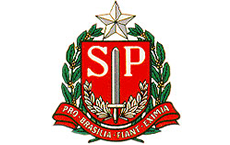 GOVERNO DO ESTADO DE SÃO PAULOSÃO PAULO PREVIDÊNCIADECLARAÇÃO DE ACÚMULO DE CARGOS / BENEFÍCIOS PREVIDENCIÁRIOS1.  (    ) NÃO (    ) SIM - Recebo outra aposentadoria da SPPREV, de outros RPPS (Municipal, Estadual ou Federal) ou do RGPS/INSS. Caso positivo, informar:Regime/Entidade de Previdência __________________________________________________________Cargo: ____________________________________________Dada de Início de aposentadoria: _____/_____/___________Valor Bruto de benefício recebido: R$ ______________________________________________________(Informar valor bruto da última remuneração recebida, sem constar valores do 13º salário)2 (    ) NÃO (    ) SIM  - Recebo outro benefício de pensão por morte da SPPREV, de outros RPPS (Municipal, Estadual ou Federal) ou do RGPS/INSS. Caso positivo, informar:Regime/Entidade de Previdência __________________________________________________________Cargo: ____________________________________________Condição do dependente (ex: cônjuge, filho. Mãe/Pai) _________________________________________Dada de Início de pensão: _____/_____/___________Valor Bruto de benefício recebido: R$ ______________________________________________________(Informar valor bruto da última remuneração recebida, sem constar valores do 13º salário)3 (    ) NÃO (    ) SIM -  Aguardo resposta sobre pedido de outro benefício de pensão por morte da SPPREV, de outros RPPS (Municipal, Estadual ou Federal) ou do RGPS/INSS, devendo informar à SPPREV no caso de deferimento deste benefício. Caso positivo, informar:Regime/Entidade _______________________________________________________________________Cargo (s) do ex-servidor/militar ____________________________________________________________4 (    ) NÃO (    ) SIM - O ex-servidor/militar possuía outro(s) cargo(s) na Administração Pública e/ou outra(s) aposentadoria(s). Caso positivo, tratando-se de pedido de pensão por morte, informar:Cargo (s): __________________________________________________________________________Órgão (s): __________________________________________________________________________5 (    ) NÃO (    ) SIM -  Possuo outro(s) cargo(s) na Administração Pública. Caso positivo, informar:Cargo(s): __________________________________________________________________________Órgão(s): __________________________________________________________________________Data de Ingresso: ___________________________________________________________________Obs: Em caso afirmativo, tratando-se de pedido de aposentadoria, o (a) servidor (a) deverá anexar a declaração de acúmulo legal do órgão responsável, do qual recebe remuneração.